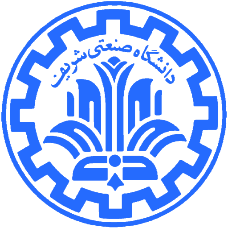 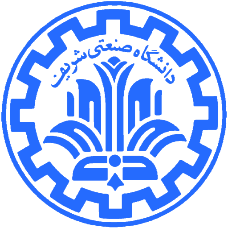 ایام هفته7:30-99-10:3010:30-1212-13:3013:30-1515-16:30شنبهمطالعه شخصیامور اجرایی دانشکده /
ملاقات با وقت قبلیامور اجرایی دانشکده /
ملاقات با وقت قبلینماز و ناهارکمیته‌های اجرایی دانشگاه/دانشکدهکمیته‌های اجرایی دانشگاه/دانشکدهیک‎شنبهمطالعه شخصیمطالعه شخصیطراحی شاسی و دینامیک خودرونماز و ناهارکنترل خودکاررفع اشکال دروسدو‎شنبهمطالعه شخصیامور اجرایی دانشکدهامور اجرایی دانشکدهنماز و ناهارامور اجرایی دانشکده /
ملاقات با وقت قبلیامور اجرایی دانشکده /
ملاقات با وقت قبلیسه‎شنبهمطالعه شخصیمطالعه شخصیطراحی شاسی و دینامیک خودرونماز و ناهارکنترل خودکاررفع اشکال دروسچهار‎شنبهشوراهای گروه، دانشکده و دانشگاهشوراهای گروه، دانشکده و دانشگاهشوراهای گروه، دانشکده و دانشگاهنماز و ناهارامور اجرایی دانشکدهامور اجرایی دانشکدهامور اجرایی دانشکده